ПРОГРАММЫ ПРЕБЫВАНИЯ в САНКТ-ПЕТЕРБУРГЕ Программа - 2 дня / 1 ночь          1 деньСтоимость на 1 человека.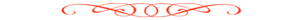 Программа - 3 дня / 2 ночи          1 деньСтоимость на 1 человека.Программа - 4 дня / 3 ночи              1 деньСтоимость на 1 человека.Дополнительно в каждой программе вы можете заказать питание 300 рублей (обед, ужин); Предлагаем ночную экскурсию по городу с водной прогулкой в рамках конкурса «Белые ночи»:
Наш маршрут охватывает все самые важные достопримечательности Петербурга: Медный Всадник на Сенатской площади, Адмиралтейство и Дворцовую набережную, храм Спаса-на-Крови, Марсово поле и Лебяжью канавку, колыбель Санкт-Петербурга - Петропавловский собор, Университетскую набережную и Академию художеств. Вы увидите не только город в дымке белой ночи и искусной подсветке, но и незабываемое зрелище – развод петербургских мостов.Заявку на экскурсию просим выслать заранее.Напоминаем, что вы сами можете сделать он-лайн заказ билетов на любой спектакль и в любой театр Санкт-Петербурга на время пребывания в нашем городе. Все лучшие театры города имеют на своих сайтах форму бронирования и покупки билетов. Как показывает опыт, купить билет, например, в Мариинский театр на кассовый спектакль можно только заблаговременно («Мариинский театр» –  https://www.mariinsky.ru; «Михайловский театр» –  http://www.mikhailovsky.ru).8 (906) 246-86-27
festspb@yandex.ru2 деньПрибытие в СПб.                                                                                                                            Трансфер в гостиницу. Размещение в гостинице. Встреча с организаторами конкурса.
Обед. Свободное время.Завтрак. Трансфер до концертного зала. Репетиция. Конкурсные выступления.
Награждение. Трансфер на вокзал.Гостиница (2-х, 3-х местное размещение, удобства в номере)2/1 - 3100 руб.Гостиница (4-х местные апартаменты, удобства в номере)2/1 - 2900 руб.          2 деньПрибытие в СПб. Встреча с табличкой «Золотая Пальмира».
Обзорная экскурсия по городу. Размещение в гостинице. Встреча с организаторами конкурса. Обед. Свободное время.3 деньЗавтрак. Трансфер до концертного зала. Репетиция. Конкурсные выступления.
Награждение. Трансфер до гостиницы. Обед. Свободное время.Завтрак. Загородная экскурсия. Трансфер на вокзал.Гостиница (2-х, 3-х местное размещение, удобства в номере)3/2 - 6900 руб.Гостиница (4-х местные апартаменты, удобства в номере)3/2 - 6700 руб.2 деньПрибытие в СПб. Встреча с табличкой «Золотая Пальмира». 
Обзорная экскурсия по городу. Размещение в гостинице. Обед.
Свободное время.3 деньЗавтрак. Трансфер до концертного зала. Репетиция. Конкурсные выступления.
Награждение. Трансфер до гостиницы. Обед. Свободное время.4 деньЗавтрак. Загородная экскурсия. Обед. Свободное время.Завтрак. Выезд из отеля. Трансфер на вокзал.Гостиница (2-х, 3-х местное размещение, удобства в номере)4/3 - 7900 руб.Гостиница (4-х местные апартаменты, удобства в номере)4/3 - 7600 руб.